Informationen zum Engel-Ritual für die WocheRitualbeschriebDas Engel-Ritual für die Woche widmet sich einem persönlichen Thema von dir oder einem Anliegen, dass dich in dieser Woche beschäftigt. Mit Hilfe der Engelkarten werden wir deinen Engel für diese Woche herausfinden. Das Engel-Ritual für die Woche soll dir helfen, in dieser hektischen Zeit, mit deinem Innern Kontakt aufzunehmen. Das Orakeln mit den Engel-Karten lässt Raum für deine Inspiration. Die gewonnene Erkenntnis kann dich durch die Woche begleiten und dich unterstützen.Ritualablaufsich einfinden - ankommen - abschaltenEngel-Ritual für die WocheAbschluss und AusklangTerminTag: Dienstag, 23. Oktober 2018,Ort: Gütschstrasse 2, 5737 MenzikenBeginn: pünktlich um 9.00 UhrDauer: ca 1 ¼ StundeMaximale Teilnehmerinnen und Teilnehmer: 6 Pers.Kosten: CHF 25.00 pro Person: Bitte vorgängig einzahlen auf Konto 61-442297-6 (CH54 0900 0000 6144 2297 6)Eine Anmeldung ist bis Sonntag, 21. Oktober 2018, erforderlichDeine VorbereitungBitte bringe zum ausgeschriebenen Ritual folgende Dinge mit:(rutschfeste) Socken (der Raum kann nicht mit Schuhen betreten werden)Ein handgrosses Blatt in Form eines Herzens in der Farbe deiner Vorliebe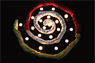 